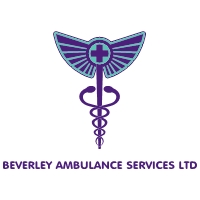 VisionTo Deliver high standards of care within the family run ambulance service we provide, and to be caring and compassionate to all our service users.ValuesFriendly Accessible to allMedically SafeInclusive CareLeading by exampleYou come first